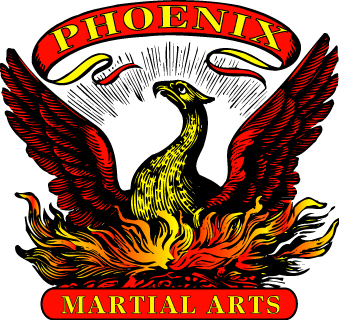 Phoenix Martial Arts CenterTournament Location2670 FM 552Rockwall, Texas 75087(972) 722-774510:00 AM  Saturday August 16, 2014			Events:	Sparing: 		_______				Forms:   		_______Pre-Registration Fee $35.00 (at the door $45.00) For questions contact  Masters Allen Smith or Gary Jones (972-722-7745)	Name _______________________________________	Date of Birth _________________	Address __________________________________________________________________	City ______________________	__State __________     Zip Code _____________________ 	Telephone _____________________________	E-mail  _____________________________	Martial Arts Experience  ______________________________________________________	Amount Enclosed  $______________________ Check  ______________  MO  ____________	Credit Card #  _____________________________________  Exp  ____________________			VISA _____  MASTERCARD  _____   I hereby voluntarily submit my application for attendance and participation in said tournament/seminar and hereby assume all responsibilities for any and all damages, injuries, or losses I or my minor child may sustain or incur while attending, participating, and traveling to and from said tournament.  I hereby release and waive all claims against the sponsors, promoters, organizers, hosts, instructors, associations, school, owners, officers, directors employees, and otherparticipants connected with said tournament individually or otherwise.  I also understand further that I shall strictly         obey instructors and observe safety rules.      I understand that registration fees are not refundable.Signed:  ___________________________________________  (if under 18 yrs. old, parent or guardian)